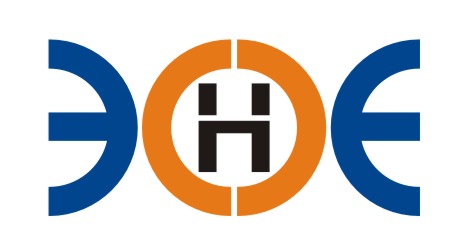 САМОРЕГУЛИРУЕМАЯ ОРГАНИЗАЦИЯСОЮЗ ПРОЕКТИРОВЩИКОВ«ЭКСПЕРТНЫЕ ОРГАНИЗАЦИИЭЛЕКТРОЭНЕРГЕТИКИ»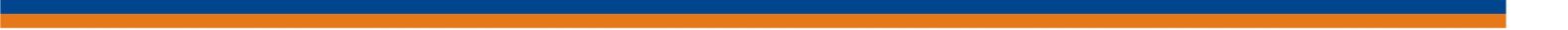 Приложение № 1 к Протоколу № 01-КК-П-СП-22 от «31» января 2022 года                                                                       		Утверждаю		Председатель Контрольного Комитета		________________М.Ю. Душина                                                                                                                          «___»_____________2022 г.  График плановых проверок на 2022 г.№п/пРег. № в реестре СРОНаименование организацииИННСрок проверкиВид проверки1129-03/2017ООО «Электромонтаж»7825410949февралькамеральная2060-03/2009ООО «Вольт»7801645081февралькамеральная3104-01/2011АО «Карелэлектросетьремонт»1001012723февральвыездная4092-12/2010АО «Прионежская сетевая компания»1001013117февральвыездная5137-04/2018ООО «ПРАЙМ»7840041252февралькамеральная6003-01/2009ООО «Электросервис»7801421500мартвыездная7023-01/2009ООО «Энерго-Мастер»7805358514марткамеральная8054-02/2009ООО «ЭнергоГарант»7801456535марткамеральная9068-08/2010ООО «Северо-Западный ЖилПромПроект»7811370968марткамеральная10136-04/2018ООО «Эдельвест»7805309348марткамеральная11130-06/2017ООО «ЛенСтройПроект»7813244310апрелькамеральная12012-01/2009ООО «ПетроЭнергоПроект»7802428026апрелькамеральная13110-13/2013ООО «Объединенные ЭнергоСистемы»7841421070апрельвыездная14141-10/2019ООО «ТехноКомПроект»7816285096апрельвыездная15143-12/2019ООО «Архитектурная мастерская М. Атаянца»7825439810апрелькамеральная16094-14/2010АО «Мосэнергосбыт»7736520080майвыездная17124-01/2016ООО «Электрические сети и системы»7811420432майвыездная18123-06/2015ООО «Силур»6672260040майвыездная19095-15/2010ООО «СТР инжиниринг»7816467353майкамеральная20082-05/2010ООО «Ситэк»7705807029майвыездная21147-07/2021ООО "ЦЕТА ИНЖИНИРИНГ"9717104169июнькамеральная22032-02/2009ООО «Испытательный центр»7811431321июнькамеральная23144-04/2020ООО "Промышленные котельные установки"6670425521июнькамеральная24034-02/2009ООО «Контур»7820018375июнькамеральная25031-02/2009ООО «ИРБИС»7839361152июнькамеральная26105-04/2011ООО «ЭкоПроектСервис»7814481899июнькамеральная27134-11/2017ИП Сивков Константин Николаевич781908782876июлькамеральная28139-06/2019ИП Сивкова Екатерина Юрьевна781004223803июльвыездная29011-01/2009ООО «НТЦ ВИЭ»7804394252июльвыездная30138-06/2018ООО «СМАРТ»7838033293июлькамеральная31120-05/2014ООО «Кронверк»7802838417июлькамеральная32057-03/2009ООО «Арка»7842385153июльвыездная33135-03/2018ООО «НПФ Оптикэнергострой"7802490828августкамеральная34021-01/2009АНО «Лабораторные испытания»7813190390августкамеральная35121-05/2014АО «Энергосервисная компания Ленэнерго»7810846884августвыездная36126-12/2016ООО «Оптимизация строительных процессов»7811207182августвыездная37062-03/2009ООО «Уралэнерготел»6670171718август камеральная38053-02/2009ООО «Электро-Проект»7801441088сентябрьвыездная39133-09/2017ООО «Инженерная Мастерская»7801615915сентябрькамеральная40029-02/2009ООО «Инженерно-технический центр»7801380999сентябрьвыездная41048-02/2009ООО «Электрощит-Монтаж»7839416411сентябрькамеральная42148-09/2021ООО "МОРЗЕ"7801356273сентябрькамеральная43132-09/2017ООО «Диполь Инжиниринг»7805187837октябрькамеральная44078-04/2010ООО «Террикон»7806368219октябрькамеральная45125-04/2016ООО «БизнесЭнергоСистемы»7805509065октябрьвыездная46101-19/2010АО «Ленэнергоспецремонт»7826704892октябрькамеральная47091-12/2010АО «Петербургская сбытовая компания»  7841322249октябрькамеральная48140-10/2019ООО «ТехСтройПроект»7805468595ноябрьвыездная49002-01/2009ООО «Энергосистема»7802393310ноябрькамеральная50018-01/2009ООО «Инженерные спецтехнологии»7807336690ноябрьвыездная51145-10/2020ООО «ГЛОНАСС-Т»7813282805ноябрькамеральная52146-12/2020ООО «ИТС-Инжиниринг»7841511253ноябрькамеральная